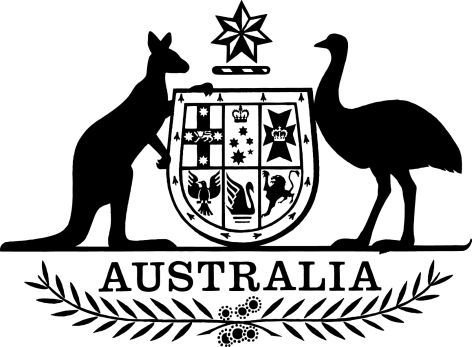 Public Governance, Performance and Accountability (Section 75 Transfers) Amendment Determination 2020-2021 (No. 6)I, Tracey Carroll, First Assistant Secretary, Financial Analysis, Reporting and Management, Department of Finance, make the following determination.Dated 27 September 2021Tracey CarrollFirst Assistant Secretary
Financial Analysis, Reporting and Management
Department of FinanceContents1  Name		12  Commencement	13  Authority	14  Schedules	1Schedule 1—Amendments	2Public Governance, Performance and Accountability (Section 75 Transfers) Determination 2020-2021	21  Name		This instrument is the Public Governance, Performance and Accountability (Section 75 Transfers) Amendment Determination 2020-2021 (No. 6).2  Commencement		This instrument commences on the day after registration.3  Authority		This instrument is made under section 75 of the Public Governance, Performance and Accountability Act 2013.4  Schedules		Each instrument that is specified in a Schedule to this instrument is amended or repealed as set out in the applicable items in the Schedule concerned, and any other item in a Schedule to this instrument has effect according to its terms.Schedule 1—AmendmentsPublic Governance, Performance and Accountability (Section 75 Transfers) Determination 2020-2021Subsection 7(2) (table item 5)Repeal the item, substitute:Subsection 7(2) (table item 11)Repeal the item, substitute:3	At the end of the instrumentAdd:9  Modification of Appropriation Act (No. 3) 2020-2021This section applies to the Appropriation Act (No. 3) 2020-2021.The Act has effect:as if appropriation items in Schedule 1 to the Act were increased or decreased in accordance with the following table; andif the table specifies an increase for an appropriation item which is an appropriation item that has effect because of this determination – as if the increase were from a nil amount.5Department of the TreasuryDepartmental item+7,604,488.6811Digital Transformation AgencyDepartmental item-825,835.9112Australian Public Service CommissionDepartmental item+825,835.91Increases and decreases in appropriation itemsIncreases and decreases in appropriation itemsIncreases and decreases in appropriation itemsIncreases and decreases in appropriation itemsItemEntityAppropriation itemIncrease (+)/
decrease (-)
($)1Department of Industry, Science, Energy and ResourcesDepartmental item-667,889.712Department of Infrastructure, Transport, Regional Development and CommunicationsDepartmental item+667,889.71